Справкао проведенном конкурсе рисунков «Профессия, Учитель!»в МКОУ «Дылымская гимназия имени Махмуда Салимгереева»РДШ «Новое поколение».Место проведение: ДГДата проведения: 6-7 октябрьУчастники: 5 классЦель: формирование престижа педагогической профессии, профессиональная ориентация обучающихся на получение профессии учителяЗадачи:- сформировать у обучающихся образ учителя как выразителя нравственности;- воспитать уважение к труду учителя;- развивать творческие способности участников конкурса.День учителя – это не просто профессиональный праздник. Это день, когда любимым педагогам принято выражать благодарность за проделанный труд и дарить памятные подарки. Искреннее пожелание и подарок, сделанный от чистого сердца – лучшее поздравление в этот день. В рисунке можно выразить все теплые чувства и добрые намерения, а главное, учителю навсегда останутся светлые воспоминания о его ученике.С целью привлечения внимания и интереса к профессии учителя, воспитание уважения к труду учителя активисты РДШ «Новое поколение» организовали и провели совместно с учителем ИЗО Гаджиевой З.М. конкурс рисунков «Профессия, Учитель!»Учащиеся проявили не только активность, творчество, фантазию, но с большой любовью выразили слова признательности и благодарности всем учителям школы!Победители и призеры будут награждены грамотами.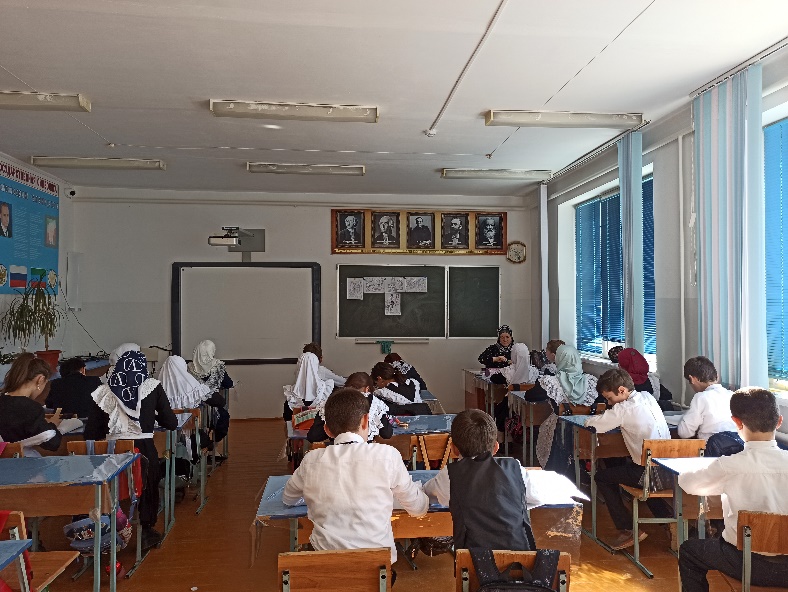 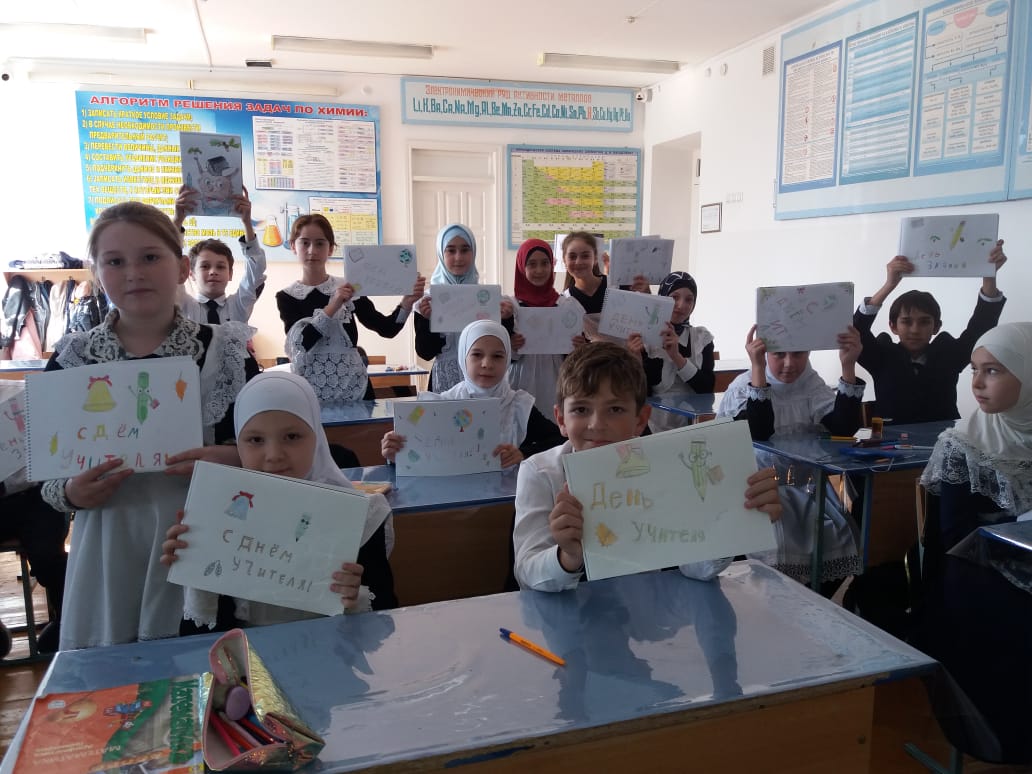 